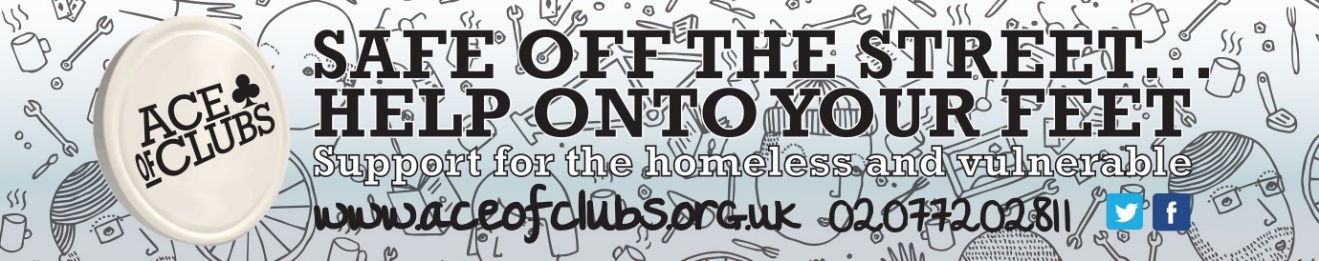 HARVEST WISH LIST 2020Long grain easy cook rice         Pasta                                       Tinned PastaBasmati rice			          Lasagne sheets		         Pasta Sauces		Corned beef			         Tinned soup	                             Mushy peasTinned vegetables	                   Tinned fruit			         Baked beans		Tinned beans/pulses	          Olive oil                                     BiscuitsTinned chopped tomatoes	Mayonnaise                             CustardRice pudding			Coconut milk		         Long-life milk		Vegetable oil			Salt, herbs, spices		        Sugar	Ketchup				Coffee                                     Tea Bags Hot Chocolate 							        Bottled/Canned Drinks             Takeaway Bag Fillers (long life snack food)           Vouchers to spend in Sainsbury’s to purchase meat and dairy products.We have a high supply of and do not need any further donations of red kidney beans, butter beans and sweetcorn.NON FOOD ITEMSSleeping bags			Belts				         ThermalsBoxer shorts			Women’s pants			Socks				Long johns				Shoes + trainers			Gloves + Hats	 Waterproof clothing	          Warm clothing for Men and WomenDeodorants-spray			Shaving foam			Razors                    Nail cutters				FlannelsWashing powder 			Washing up liquid			J-cloths			Plastic cutlery			Plastic beakers			Kitchen towelTake away containers		Unwanted oyster cards		Pots & Pans		Toasters + kettles + unwanted electrical appliances 				Unlocked mobile phones 	Phone chargers			Sim cardsAce of Clubs, St Alphonsus Road, London SW4 7ASmartinreyes@aceofclubs.org.uk 020 7720 2811registered charity 1055187